Home learning in Fox In order to help your child learn, we encourage you to read with your child daily. This is to practise reading skills, comprehension and reading for pleasure. We would like you to spend time supporting your child to learn to read and spell the statutory words for Year 1. You could concentrate on 5 of these at a time. These are available on our website. Please ask your child about the maths that they are completing in class and practise number bonds to 10.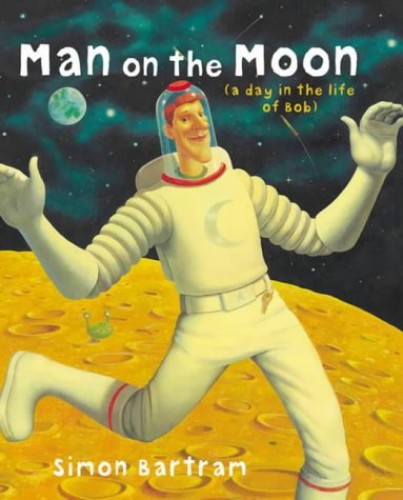 In addition to this we have some optional home learning linked to our big question this term, which is ‘what happened before I was born?’ If you would like to help your child with our topic this term below are some ideas. Create a moon or your own planetResearch facts about the moonCut out and create the phases of the moon Talk to your parents or grandparents about something that happened before you were bornDraw and label a picture of a global key event in history.